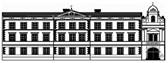 REPUBLIKA HRVATSKAPOŽEŠKO SLAVONSKA ŽUPANIJAOSNOVNA ŠKOLA  „ANTUNA KANIŽLIĆA“ POŽEGAAntuna Kanižlića 2,34000 PožegaOIB : 03089519494Tel: 034/ 273-030  Fax: 034/273-681e-mail: akanizlica@os-akanizlica-pozega.skole.hrPROTOKOL ZA PRVI NASTAVNI DAN U NOVOJ ŠKOLSKOJ GODINIPrvi nastavni dan svaki učitelj ima tri sata u svom razrednom odjelu. Prva dva sata održavaju Sat razrednika, a treći sat učitelji predmetne nastave izvode svoj predmet, a učiteljice razredne nastave izvode predmet koji odaberu.Na početku svake školske godine razrednik je obvezan na Satu razrednika izvijestiti učenike o odredbama Pravilnika o kriterijima za izricanje pedagoških mjera (čl. 2., s. 2. Pravilnika) i Pravilnika o načinima, postupcima i elementima vrednovanja učenika u osnovnoj i srednjoj školi (čl. 15., s 1. Pravilnika). Također treba učenike upoznati s Kućnim redom te s pravima i obvezama učenika koje su utvrđene Zakonom o odgoju i obrazovanju u osnovnoj i srednjoj školi i Statutom Škole.Teme za prve Sate razrednika:1. POZDRAV I UPOZNAVANJE UČENIKA- upoznavanje novih učenika- obavijesti o promjenama u razrednom odjelu- kratak osvrt na uspjeh prošle godine- provjera podataka učenika/roditelja/staratelja (adresa, tel., mob…)2. RASPORED SATI I RASPORED UČIONICA- raspored zvonjenja u 1. i 2.smjeni3. OSNOVNE INFORMACIJE O NASTAVI- upoznavanje s novim nastavnim predmetima i učiteljima- broj učenika na izbornoj nastavi Vjeronauk Informatika Njemački jezik Građanski odgoj i obrazovanje- dopunska i dodatna nastava, izvannastavne i izvanškolske aktivnosti,…- provjera jesu li nabavili udžbenike i ostali školski pribor4. KALENDAR RADA U NOVOJ ŠKOLSKOJ GODINI- početak i završetak nastave- trajanje prvog polugodišta- zimski odmor učenika- trajanje drugog polugodišta- proljetni odmor učenika- ljetni odmor učenikaDODATNE OBAVIJESTI- zaziv Duha Svetoga za početak školske godine (tražiti suglasnost roditelja)- nastavni i nenastavni dani, Dan škole- školski i razredni projekti- planirana izvanučionička nastava5. STATUT OŠ ANTUNA KANIŽLIĆA POŽEGA- prava i obveze učenika (članci 104.-106.)6. PRAVILNIK O KUĆNOM REDU- pravila i obveze ponašanja u Školi (unutarnjem i vanjskom prostoru) - pozdravljanje, međusobni odnos učenika, odnos učenika i radnika, radno vrijeme djelatnika Škole(ravnateljice, stručnih služba i administrativno-tehničkog osoblja), postupanje prema imovini7. PRAVILNIK O NAČINIMA, POSTUPCIMA I ELEMENTIMA VREDNOVANJA UČENIKA U OSNOVNOJ I SREDNJOJ ŠKOLI- uvodno ili inicijalno provjeravanje, usmeno i pisano provjeravanje- okvirni vremenik pisanih provjera (do kraja 3.tjedana poč. nastave)- elementi i kriteriji vrednovanja i ocjenjivanja (svaki učitelj je dužan upoznati učenike)8. PRAVILNIK O KRITERIJIMA ZA IZRICANJE PEDAGOŠKIH MJERA- izostanci učenika i opravdavanje- pedagoške mjere: opomena, ukor, strogi ukor i preseljenje u drugu školu- neprihvatljiva ponašanja: lakša, teža, teška, osobito teška9. OBAVIJESTI O RASPOREDU ODRŽAVANJA INFORMACIJA- termin informacija kod razrednika- informacije ostalih učitelja Razrednog vijeća- termin održavanja 1. roditeljskog sastanka10. OPĆI/TEHNIČKI POSLOVI:- raspored sjedenja učenika- izbor predsjednika, zamjenika, blagajnika, Vijeće učenika- dežurstvo učenika – redari- razne suglasnosti (za objavljivanje fotografija, za izvanučioničku nastave,…)- prijevoz učenika- prehrana učenika i uvjeti za besplatnu prehranu učenika- osiguranje- časopisi, fascikl za Građanski odgoj i obrazovanje- tel. broj škole, voditelji smjeneUčitelji mogu po potrebi rasporediti dio obavijesti na nekoliko sati razrednika. Osobito je preporučeno pripremiti učenike za izbor predstavnika razreda te nekoliko sati posvetiti pripremama, predstavljanju kandidata i samim izborima.Za potrebe škole protokol prilagodila učiteljica Josipa Valentić.